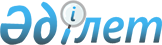 О внесении изменений и дополнения в приказ Председателя Комитета национальной безопасности Республики Казахстан от 25 сентября 2015 года № 76 "Об утверждении Положения о Департаменте Комитета национальной безопасности Республики Казахстан по Актюбинской области"Приказ Председателя Комитета национальной безопасности Республики Казахстан от 19 апреля 2021 года № 247/ке-қа
      В соответствии с подпунктом 3) пункта 16 Положения о Комитете национальной безопасности Республики Казахстан, утвержденного Указом Президента Республики Казахстан от 1 апреля 1996 года № 2922, и произведенными организационно-штатными изменениями, утвержденными приказом Председателя Комитета национальной безопасности Республики Казахстан от 28 декабря 2017 года № 826/дсп-па "О внесении изменений в штат Департамента Комитета национальной безопасности Республики Казахстан по Актюбинской области", ПРИКАЗЫВАЮ:
      1. Внести в приказ Председателя Комитета национальной безопасности Республики Казахстан от 25 сентября 2015 года № 76 "Об утверждении Положения о Департаменте Комитета национальной безопасности Республики Казахстан по Актюбинской области" следующие изменения и дополнение: 
      в Положении о Департаменте Комитета национальной безопасности Республики Казахстан по Актюбинской области, утвержденном указанным приказом:
      в пункте 5:
      подпункт 3) изложить в следующей редакции:
      "3) Темирский районный отдел, место дислокации: Актюбинская область, поселок городского типа Шубаркудук. Зона обслуживания – Темирский район;";
      подпункт 5) изложить в следующей редакции:
      "5) Хромтауский районный отдел, место дислокации: Актюбинская область, город Хромтау. Зона обслуживания – Хромтауский и Айтекебийский районы;";
      дополнить подпунктом 6) следующего содержания:
      "6) Байганинское районное отделение, место дислокации: Актюбинская область, село Карауылкелди. Зона обслуживания – Байганинский и Уилский районы.".
      2. Департаменту Комитета национальной безопасности Республики Казахстан по Актюбинской области в установленном законодательством порядке:
      1) в течение двадцати календарных дней со дня подписания настоящего приказа направить его копии в электронном виде на казахском и русском языках в Республиканское государственное предприятие на праве хозяйственного ведения "Институт законодательства и правовой информации Республики Казахстан" для официального опубликования и включения в Эталонный контрольный банк нормативных правовых актов Республики Казахстан;
      2) в месячный срок известить соответствующие территориальные органы Министерства юстиции Республики Казахстан о внесенных изменениях, указанных в пункте 1 настоящего приказа;
      3) разместить настоящий приказ на интернет-ресурсе Комитета национальной безопасности Республики Казахстан после его официального опубликования;
      4) в двухмесячный срок информировать Юридический департамент Комитета национальной безопасности Республики Казахстан об исполнении мероприятий, предусмотренных в подпунктах 1), 2) и 3) настоящего пункта.
      3. Настоящий приказ вводится в действие по истечении десяти календарных дней после дня его первого официального опубликования.
					© 2012. РГП на ПХВ «Институт законодательства и правовой информации Республики Казахстан» Министерства юстиции Республики Казахстан
				
      Председатель Комитета
национальной безопасности
Республики Казахстан
генерал-лейтенант
национальной безопасности 

К. Масимов
